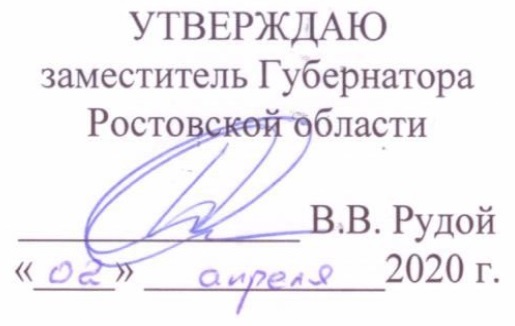 ПОКАЗАТЕЛИ И КРИТЕРИИ оценки участников областного конкурса на звание «Лучшее территориальное общественное самоуправление 
в Ростовской области» в 2020 году№  
п/пПоказатели и критерии оценкиучастников конкурсаБалловая шкала оценокПояснения по показателям, источник информации1234Качество и значимость реализованных проектов и инициатив органа территориального общественного самоуправленияКачество и значимость реализованных проектов и инициатив органа территориального общественного самоуправленияКачество и значимость реализованных проектов и инициатив органа территориального общественного самоуправленияКачество и значимость реализованных проектов и инициатив органа территориального общественного самоуправленияКоличество реализованных органами территориального общественного самоуправления (далее – ТОС) проектов и инициатив:- наличие проектов- отсутствие проектов2(за каждый проект)0Фотоматериалы, акты выполненных работ, товарные накладные, платежные документыОбщее количество благополучателей в результате реализованных органами ТОС проектов и инициатив:- более 500 человек- от 101 до 500 человек- от 51 до 100 человек- от 1 до 50 человек- 0 человек43210Количество жителей муниципального образования, использующих результаты реализованных органами ТОС проектов и инициативСредний удельный вес софинансирования из внебюджетных источников в рамках реализации проектов или инициатив, предложенных органами ТОС:- от 31 процента и более- от 11 до 30 процентов- от 1 до 10 процентов- 0 процентов5210Показатель рассчитывается по формуле:;где:Д – средний удельный вес софинансирования органами ТОС в рамках реализации проектов или инициатив;Дi – удельный вес софинансирования органами ТОС в рамках реализации 
i-го проекта или инициативы;n – количество реализованных органами ТОС проектов и инициативРабота органа ТОС по вовлечению населения в процесс осуществления местного самоуправленияРабота органа ТОС по вовлечению населения в процесс осуществления местного самоуправленияРабота органа ТОС по вовлечению населения в процесс осуществления местного самоуправленияРабота органа ТОС по вовлечению населения в процесс осуществления местного самоуправленияКоличество проектов муниципальных нормативных правовых актов, предложенных органами ТОС в качестве правотворческой инициативы:- наличие проектов- отсутствие проектов2(за каждый проект)0Проекты муниципальных нормативных правовых актов, предложенные органами ТОС в качестве правотворческой инициативы в установленном порядкеУчастие представителей ТОС в публичных слушаниях и общественных обсуждениях проектов муниципальных правовых актов:- представители ТОС принимали участие в публичных слушаниях и общественных обсуждениях - представители ТОС не принимали участие в публичных слушаниях и общественных обсуждениях20Списки участников и протоколы по итогам проведения публичных слушаний, общественных обсужденийПроведение органами ТОС конференций граждан (собраний делегатов) по вопросам осуществления территориального общественного самоуправления:- проводились- не проводились20Протоколы конференций граждан (собраний делегатов)Количество обращений, направленных органами ТОС в органы местного самоуправления:- 6 и более- от 1 до 5- 0310Копии зарегистрированных в органах местного самоуправления обращений, направленных органами ТОС Участие органов ТОС в работе совещательных органов при администрации муниципального образования:- осуществляется- не осуществляется20Списки участников и протоколы по итогам заседаний совещательных органов администрации муниципального образованияУчастие органов ТОС в заседаниях представительного органа муниципального образования и его органов:- осуществляется- не осуществляется20Списки участников и протоколы по итогам заседаний представительного органа муниципального образования и его совещательных органовДеятельность органов ТОС по вопросам местного значенияДеятельность органов ТОС по вопросам местного значенияДеятельность органов ТОС по вопросам местного значенияДеятельность органов ТОС по вопросам местного значенияКоличество организованных ТОС физкультурно-спортивных мероприятий:- 6 и более- от 1 до 5- 0310Информация органа ТОС с приложением фотоматериаловКоличество физкультурно-спортивных клубов по месту жительства, созданных ТОС: - 6 и более- от 1 до 5 - 031-1Устав клубаУчастие в муниципальном этапе областной Спартакиады среди воспитанников детско-подростковых и физкультурно-спортивных клубов по месту жительства, созданных ТОС:- участие- не участие2-3Именные заявки команд с отметкой                о допуске к соревнованиямКоличество участников в составе команды ТОС муниципального этапа областной Спартакиады среди воспитанников детско-подростковых и физкультурно-спортивных клубов по месту жительства: 22 и выше-от 5 до 22-- до 5310Именные заявки команд с отметкой              о допуске к соревнованиямКоличество организованных ТОС культурно-досуговых мероприятий, а также мероприятий, посвященных событиям, связанным с историей муниципального образования:- 6 и более- от 1 до 5- 0310Информация органа ТОС с приложением фотоматериаловОрганизация и проведение органами ТОС мероприятий, связанных с подготовкой празднования Дня Победы, проведением мероприятий, направленных на патриотическое воспитание детей и молодежи, профилактику негативных явлений в подростковой среде:- осуществляется- не осуществляется20Информация органа ТОС с приложением фотоматериаловКоличество проектов и инициатив органов ТОС, реализованных в сфере благоустройства территории муниципального образования, в том числе в рамках инициативного бюджетирования:- 6 и более- от 1 до 5- 0310Информация органа ТОС с приложением фотоматериаловУчастие органов ТОС в организации и проведении субботников:- осуществляется- не осуществляется20Информация органа ТОС с приложением фотоматериаловУчастие органов ТОС в организации и проведении Дней древонасаждения:- осуществляется- не осуществляется20Информация органа ТОС с приложением фотоматериаловДеятельность ТОС по оказанию поддержки социально незащищенным группам населения:- осуществляется- не осуществляется20Информация органа ТОС с приложением фотоматериалов